The Proposed Auckland Unitary Plan (notified 30 September 2013)PART 5 ­ APPENDICES»Appendix 12 SubdivisionAppendix 12.1 Receiver site exclusion area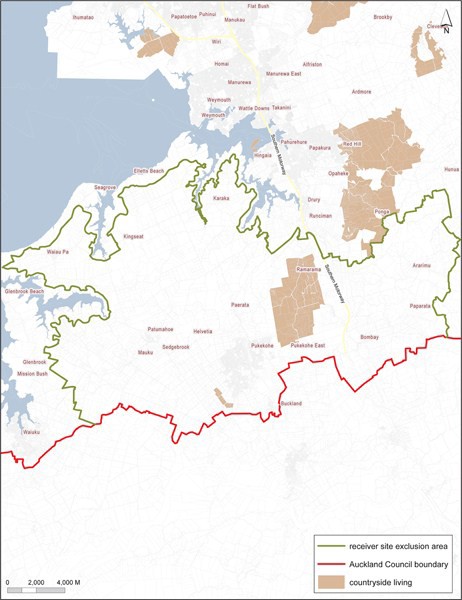 Page 1 of 1